Western Australia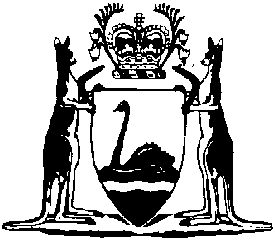 Major Events Act 2023Major Events Regulations 2023Western AustraliaMajor Events Regulations 2023ContentsPart 1 — Preliminary1.	Citation	12.	Commencement	13.	Terms used	1Part 2 — General matters4.	Exempt advertising on vehicles	25.	Exempt advertising on vessels	26.	Insufficient value to justify notice to collect	27.	Infringement notices: prescribed offences and modified penalties	38.	Infringement notices: authorised officers and approved officers	39.	Infringement notices: forms	4Part 3 — FIFA Women’s World Cup 2023Division 1 — Preliminary10.	Terms used	5Division 2 — Establishment of major event11.	FIFA Women’s World Cup 2023 is major event	612.	Major event organiser	613.	Major event areas	614.	Major event period	715.	Application of Pt. 5 and 6 of Act to major event areas	716.	Responsible authorities	1117.	Controlled areas and control period	1218.	Application of Pt. 6 of Act to controlled areas	13Division 3 — Official logos and titles for major event19.	Official logos	1420.	Official titles	15Division 4 — Miscellaneous21.	Extended application of Act s. 49	1622.	Appointment of authorised officers	1623.	Eligibility for appointment as authorised officer	1724.	Signs must be erected in major event areas and controlled areas	17Schedule 1 — Prescribed offences and modified penaltiesSchedule 2 — Infringement notice formsSchedule 3 — FIFA Women’s World Cup 2023 major event areas and controlled areasNotesCompilation table	27Defined termsMajor Events Act 2023Major Events Regulations 2023Part 1 — Preliminary1.	Citation		These regulations are the Major Events Regulations 2023.2.	Commencement		These regulations come into operation as follows —	(a)	Part 1 — on the day on which these regulations are published in the Gazette;	(b)	the rest of the regulations — on the day after that day.3.	Terms used		In these regulations — 	passenger transport service has the meaning given in the Transport (Road Passenger Services) Act 2018 section 4(1);	public passenger transport service has the meaning given in the Public Transport Authority Act 2003 section 3;	Public Transport Authority means the Public Transport Authority of Western Australia established by the Public Transport Authority Act 2003 section 5.Part 2 — General matters4.	Exempt advertising on vehicles	(1)	For the purposes of section 64(3)(a) of the Act, an advertisement is exempt if — 	(a)	the vehicle is involved in the provision of a passenger transport service; and	(b)	the advertisement does not imply that the advertiser or service or thing advertised is an affiliate of the major event.	(2)	Subregulation (1) does not apply to an advertisement on a banner or other sign that is towed by a vehicle.	(3)	For the purposes of section 64(3)(b) of the Act, a vehicle involved in the provision of a public passenger transport service by the Public Transport Authority, or by another person under a contract with the Public Transport Authority, is exempt.5.	Exempt advertising on vessels		For the purposes of section 65(3)(b) of the Act, a vessel involved in the provision of a public passenger transport service by the Public Transport Authority, or by another person under a contract with the Public Transport Authority, is exempt. 6.	Insufficient value to justify notice to collect		For the purposes of section 82(6) of the Act — 	(a)	the prescribed value is $500; and	(b)	the prescribed manner in which the value of a vehicle or vessel is to be calculated is that the value is to be based on the local private sale value of a vehicle or vessel of the same, or a similar, model or type, year and condition.7.	Infringement notices: prescribed offences and modified penalties	(1)	An offence under a section of the Act specified in Schedule 1 is an offence for which an infringement notice may be issued under the Criminal Procedure Act 2004 Part 2.	(2)	The amount specified opposite a section of the Act specified in Schedule 1 is the modified penalty for an offence under that section for the purposes of the Criminal Procedure Act 2004 section 5(3).	(3)	A description of an offence next to a section of the Act specified in Schedule 1 is for information purposes only and does not limit the reference to the section concerned.8.	Infringement notices: authorised officers and approved officers	(1)	The chief executive officer of the department may, in writing, appoint persons or classes of persons to be authorised officers or approved officers for the purposes of the Criminal Procedure Act 2004 Part 2 in relation to infringement notices issued under that Part for an offence under a section of the Act specified in Schedule 1.	(2)	The chief executive officer of the department must issue to each person appointed as an authorised officer under subregulation (1) a certificate, badge or identity card identifying the officer as a person authorised to issue infringement notices.	(3)	A person appointed as an authorised officer under subregulation (1) may show that they are authorised to issue infringement notices for an offence under a section of the Act specified in Schedule 1 by showing the certificate, badge or identity card issued to them under subregulation (2).9.	Infringement notices: forms		For the purposes of the Criminal Procedure Act 2004 Part 2 — 	(a)	Schedule 2 Form 1 is the prescribed form for an infringement notice; and	(b)	Schedule 2 Form 2 is the prescribed form for the withdrawal of an infringement notice.Part 3 — FIFA Women’s World Cup 2023Division 1 — Preliminary10.	Terms used		In this Part — 	fan festival operating hours means each of the following periods — 	(a)	20 July 2023, from midday to 9 pm; 	(b)	21 July 2023, from midday to 10.30 pm; 	(c)	22 July 2023, from midday to 11 pm; 	(d)	23 July 2023, from midday to 9 pm;	(e)	26 July 2023, from midday to 11 pm; 	(f)	27 July 2023, from midday to 9 pm; 	(g)	28 July 2023, from midday to 10.30 pm; 	(h)	29 July 2023, from midday to 11.30 pm;	(i)	30 July 2023, from midday to 9 pm;	(j)	31 July 2023, from midday to 9 pm; 	(k)	1 August 2023, from midday to 10 pm; 	(l)	2 August 2023, from midday to 9 pm; 	(m)	3 August 2023, from midday to 9 pm;	(n)	5 August 2023, from 3 pm to 10.30 pm; 	(o)	6 August 2023, from 3 pm to 9 pm; 	(p)	7 August 2023, from 3 pm to 9 pm; 	(q)	8 August 2023, from 3 pm to 10 pm;	(r)	11 August 2023, from 3 pm to 10.30 pm; 	(s)	12 August 2023, from 3 pm to 10.30 pm; 	(t)	15 August 2023, from 3 pm to 9 pm; 	(u)	16 August 2023, from 3 pm to 9 pm;	(v)	19 August 2023, from 3 pm to 10.30 pm;	(w)	20 August 2023, from 3 pm to 9 pm;	FIFA Women’s World Cup 2023 means the event known as the FIFA Women’s World Cup Australia & New Zealand 2023;	match periods means each of the following periods — 	(a)	from 5 pm to midnight on 22 July 2023; 	(b)	from 5 pm to midnight on 26 July 2023; 	(c)	from 5.30 pm on 29 July 2023 to 12.30 am on 30 July 2023; 	(d)	from 4 pm to 11 pm on 1 August 2023;	(e)	from 3 pm to 10 pm on 3 August 2023.Division 2 — Establishment of major event11.	FIFA Women’s World Cup 2023 is major event		For the purposes of section 6(1) of the Act, the FIFA Women’s World Cup 2023 is a major event. 12.	Major event organiser		For the purposes of section 6(2)(a) of the Act, FWWC2023 Pty Ltd (ACN 650 853 302) is the major event organiser for the FIFA Women’s World Cup 2023.13.	Major event areas	(1)	For the purposes of section 6(2)(b) of the Act, each of the following areas is a major event area for the FIFA Women’s World Cup 2023 — 	(a)	the Perth Rectangular Stadium major event area, being the area shown as the Perth Rectangular Stadium major event area on the map entitled “FIFA Women’s World Cup 2023: Perth Rectangular Stadium major event area and controlled area” — 	(i)	held by the chief executive officer of the department; and 	(ii)	certified by the chief executive officer of the department as the map prepared for the purpose of defining the Perth Rectangular Stadium major event area and controlled area;	(b)	the Fan Festival Site major event area, being the area shown as the Fan Festival Site major event area on the map entitled “FIFA Women’s World Cup 2023: Fan Festival Site major event area and controlled area” — 	(i)	held by the chief executive officer of the department; and 	(ii)	certified by the chief executive officer of the department as the map prepared for the purpose of defining the Fan Festival Site major event area and controlled area.	(2)	For information purposes, maps depicting the major event areas referred to in subregulation (1) are in Schedule 3.14.	Major event period		For the purposes of section 6(2)(c) of the Act, the major event period for the FIFA Women’s World Cup 2023 is the period beginning on 6 July 2023 and ending on 27 August 2023.15.	Application of Pt. 5 and 6 of Act to major event areas	(1)	For the purposes of section 6(2)(e) of the Act, a provision of Part 5 or 6 of the Act specified in the 1st column of the Table to this regulation applies to the FIFA Women’s World Cup 2023 as follows — 	(a)	to the Perth Rectangular Stadium major event area during the period specified opposite the provision in the 2nd column of the Table;	(b)	to the Fan Festival Site major event area during the period (if any) specified opposite the provision in the 3rd column of the Table. 	(2)	The text in brackets next to a reference to a section of the Act in the 1st column of the Table is for information purposes only and does not limit the reference to the section concerned.Table16.	Responsible authorities		For the purposes of section 6(3) of the Act, each of the following is a responsible authority for the FIFA Women’s World Cup 2023 — 	(a)	the major event organiser; 	(b)	the department;	(c)	the Western Australian Tourism Commission established under the Western Australian Tourism Commission Act 1983 section 4.17.	Controlled areas and control period	(1)	For the purposes of section 6(4)(a) of the Act, each of the following is a controlled area for the FIFA Women’s World Cup 2023 — 	(a)	the Perth Rectangular Stadium controlled area, being the area shown as the Perth Rectangular Stadium controlled area on the map entitled “FIFA Women’s World Cup 2023: Perth Rectangular Stadium major event area and controlled area” — 	(i)	held by the chief executive officer of the department; and 	(ii)	certified by the chief executive officer of the department as the map prepared for the purpose of defining the Perth Rectangular Stadium major event area and controlled area;	(b)	the Fan Festival Site controlled area, being the area shown as the Fan Festival Site controlled area on the map entitled “FIFA Women’s World Cup 2023: Fan Festival Site major event area and controlled area” — 	(i)	held by the chief executive officer of the department; and 	(ii)	certified by the chief executive officer of the department as the map prepared for the purpose of defining the Fan Festival Site major event area and controlled area.	(2)	For information purposes, maps depicting the controlled areas referred to in subregulation (1) are in Schedule 3.	(3)	For the purposes of section 6(4)(b) of the Act, the control period for the FIFA Women’s World Cup 2023 is the period beginning on 20 July 2023 and ending on 20 August 2023.18.	Application of Pt. 6 of Act to controlled areas	(1)	For the purposes of section 6(4)(c) of the Act, a provision of Part 6 of the Act specified in the 1st column of the Table to this regulation applies — 	(a)	to the Perth Rectangular Stadium controlled area during the period specified opposite the provision in the 2nd column of the Table; and	(b)	to the Fan Festival Site controlled area during the period (if any) specified opposite the provision in the 3rd column of the Table. 	(2)	The text in brackets next to a reference to a section of the Act in the 1st column of the Table is for information purposes only and does not limit the reference to the section concerned.TableDivision 3 — Official logos and titles for major event19.	Official logos		For the purposes of section 68(1)(a) of the Act, each of the following is an official logo for the FIFA Women’s World Cup 2023 — 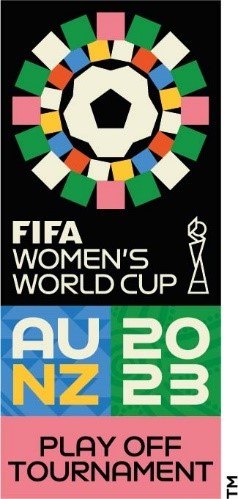 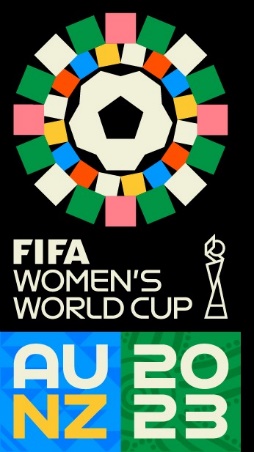 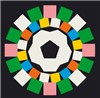 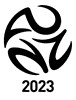 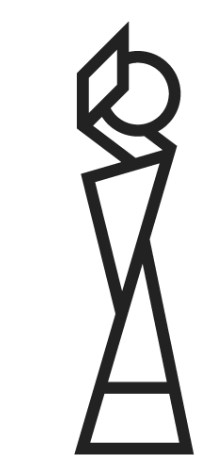 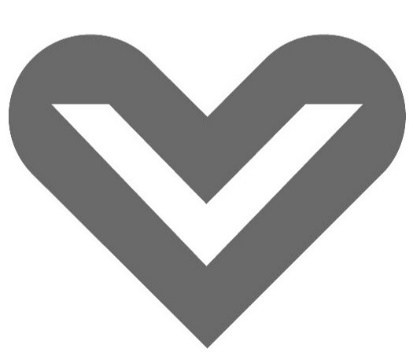 20.	Official titles		For the purposes of section 68(1)(b) of the Act, each of the following is an official title for the FIFA Women’s World Cup 2023 — 	(a)	FIFA Women’s World Cup Australia & New Zealand 2023;	(b)	Fédération Internationale de Football Association; 	(c)	Football Women’s World Cup; 	(d)	Football Women’s World Cup 2023;	(e)	Football Women’s World Cup Australia and New Zealand;	(f)	Football Women’s World Cup 2023 Australia and New Zealand;	(g)	FIFA Women’s World Cup; 	(h)	FIFA Women’s World Cup 2023;	(i)	FIFA Women’s World Cup Australia and New Zealand;	(j)	FIFA Women’s World Cup 2023 Australia and New Zealand;	(k)	FWWC2023.Division 4 — Miscellaneous21.	Extended application of Act s. 49	(1)	For the purposes of section 49(1)(h) of the Act, in its application to the FIFA Women’s World Cup 2023, displaying a poster on property, including on the outside of a building or structure, is prescribed.	(2)	Subregulation (1) does not apply to a poster that — 	(a)	was displayed before 6 July 2023; and	(b)	was displayed in connection with the person’s ordinary activities for purposes unrelated to the FIFA Women’s World Cup 2023.	Note for this regulation:		Regulation 15 provides for the major event areas in which, and the periods during which, section 49 of the Act applies to the FIFA Women’s World Cup 2023.22.	Appointment of authorised officers 		For the purposes of section 73(3)(b)(ii) of the Act, it is a requirement that a person appointed as an authorised officer for the FIFA Women’s World Cup 2023 hold any licence the person to be appointed is required to hold under the Security and Related Activities (Control) Act 1996 in order to perform the functions that are conferred by the appointment.23.	Eligibility for appointment as authorised officer		For the purposes of section 74(1)(f) of the Act, holders of any of the following licences under the Security and Related Activities (Control) Act 1996 are prescribed in relation to the FIFA Women’s World Cup 2023 —	(a)	a security officer’s licence;	(b)	a crowd controller’s licence.24.	Signs must be erected in major event areas and controlled areas	(1)	The major event organiser must erect signs in or at the entrances to each major event area and controlled area for the FIFA Women’s World Cup 2023 that describe the powers that authorised officers and police officers have in those areas under the Act.	(2)	The signs must be in a form, and erected in locations, approved by the chief executive officer of the department.Schedule 1 — Prescribed offences and modified penalties[r. 7]Schedule 2 — Infringement notice forms[r. 9]Form 1 — Infringement noticeForm 2 — Withdrawal of infringement noticeSchedule 3 — FIFA Women’s World Cup 2023 major event areas and controlled areas[r. 13(2) and 17(2)]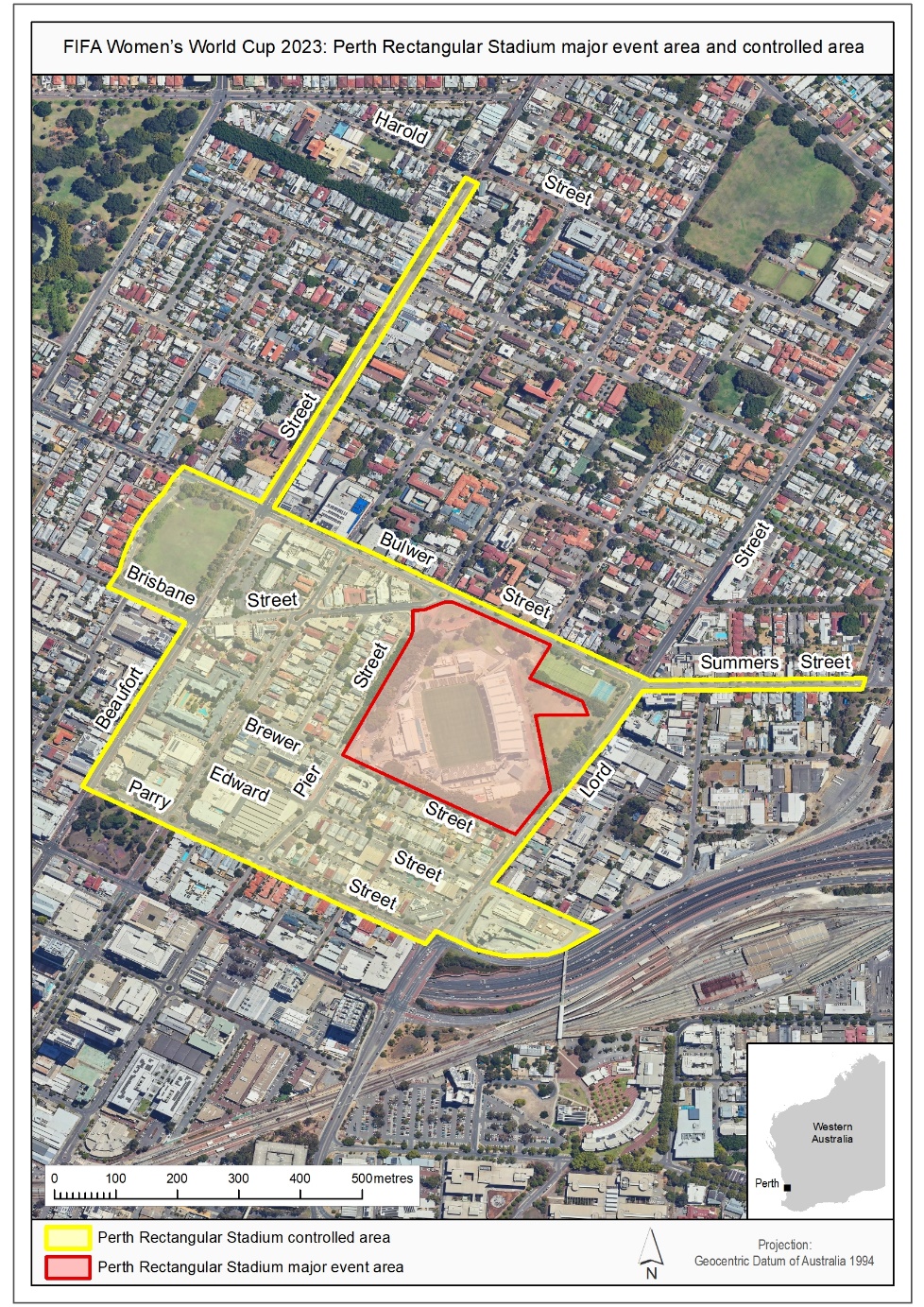 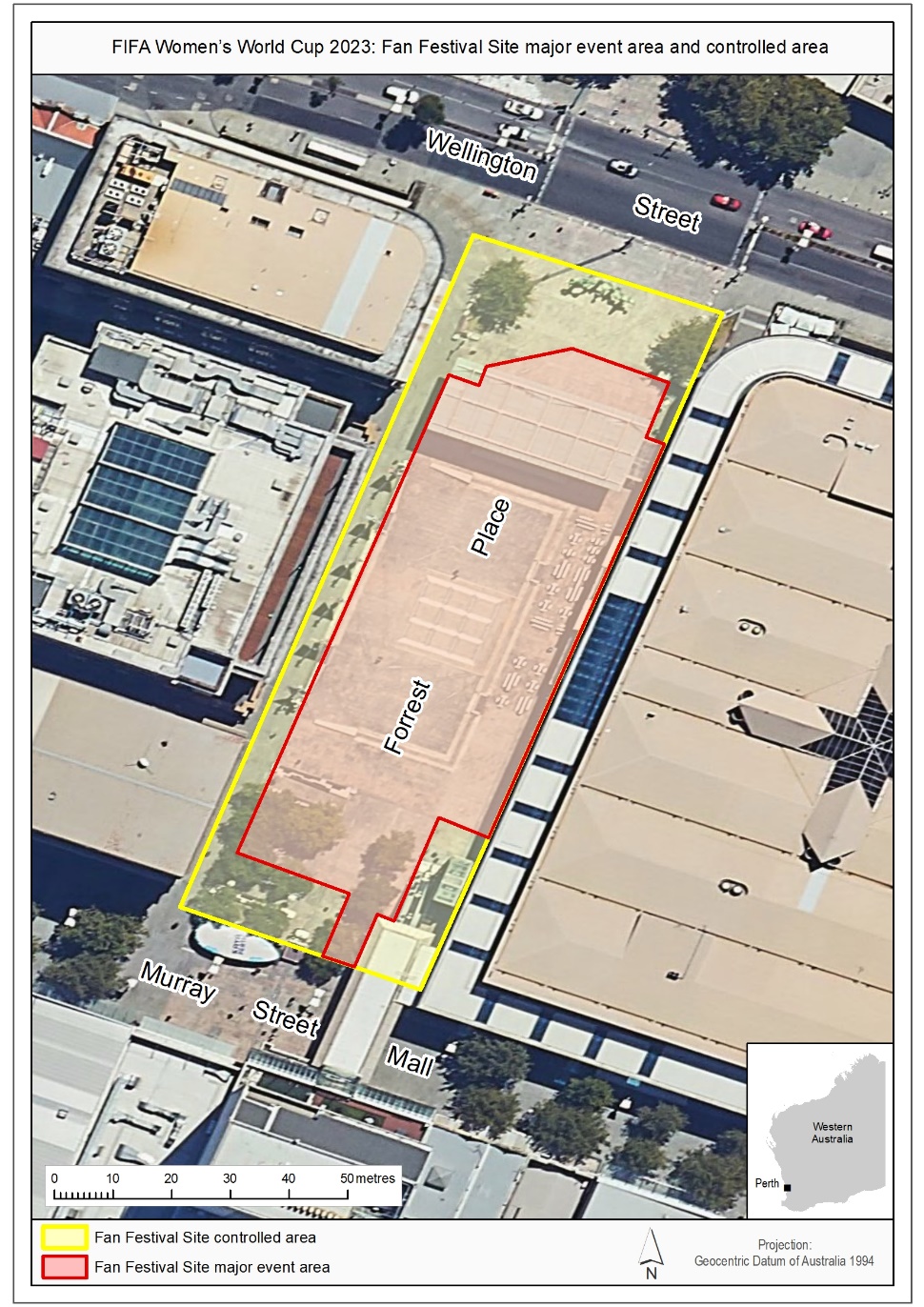 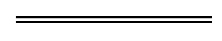 NotesThis is a compilation of the Major Events Regulations 2023. For provisions that have come into operation see the compilation table.Compilation tableDefined terms[This is a list of terms defined and the provisions where they are defined.  The list is not part of the law.]Defined term	Provision(s)fan festival operating hours	10FIFA Women’s World Cup 2023	10match periods	10passenger transport service	3public passenger transport service	3Public Transport Authority	3Provision of ActPerth Rectangular Stadium major event areaFan Festival Site major event areaSection 38 (designated entries and exits)Match periodsFan festival operating hoursSection 39 (entry fees)Match periodsSection 40 (occupant’s passes)Major event periodSection 41 (entry to playing fields and other areas)Match periodsFan festival operating hoursSection 42 (entry to restricted areas)Match periodsFan festival operating hoursSection 43 (vehicles in major event areas)Match periodsFan festival operating hoursSection 44 (possession of prohibited items)Match periodsFan festival operating hoursSection 45 (endangering others or disrupting a major event)Match periodsFan festival operating hoursSection 46 (obstructing performers or participants)Match periodsFan festival operating hoursSection 47 (possession and consumption of liquor)Match periodsFan festival operating hoursSection 49 (other prohibited conduct)Match periodsFan festival operating hoursSection 50 (searches and inspection on entry)Match periodsFan festival operating hoursSection 51 (surrender of prohibited items and liquor)Match periodsFan festival operating hoursSection 52 (production of evidence of right of entry)Match periodsFan festival operating hoursSection 53 (refusal of unauthorised entry)Match periodsFan festival operating hoursSection 54 (searches and inspection in major event area)Match periodsFan festival operating hoursSection 55 (general powers of authorised officers)Match periodsFan festival operating hoursSection 56 (provision of personal details)Match periodsFan festival operating hoursSection 57 (directions to leave)Major event periodMajor event periodSection 58 (entry bans)Major event periodMajor event periodSection 59 (taking of photographs)Major event periodMajor event periodSection 61 (sale or distribution of things)Match periodsFan festival operating hoursSection 62 (ambush marketing)Match periodsFan festival operating hoursSection 63 (advertising on buildings or structures)Period beginning on 22 July 2023 and ending on 3 August 2023Period beginning on 20 July 2023 and ending on 20 August 2023Section 64 (advertising on vehicles)Match periodsSection 66 (aerial advertising)Match periodsSection 67 (broadcasting or recording a major event)Match periodsFan festival operating hoursProvision of ActPerth Rectangular Stadium controlled areaFan Festival Site controlled areaSection 61 (sale or distribution of things)Match periodsFan festival operating hoursSection 62 (ambush marketing)Match periodsFan festival operating hoursSection 63 (advertising on buildings or structures)Period beginning on 22 July 2023 and ending on 3 August 2023Control periodSection 64 (advertising on vehicles)Match periodsSection 66 (aerial advertising)Match periodsSection 67 (broadcasting or recording a major event)Match periodsFan festival operating hoursOffence under the ActOffence under the ActModified penaltys. 26(6)Enter, drive a vehicle on or use road in contravention of closure$200s. 28(7)Enter, or navigate vessel in, waters in contravention of closure$200s. 32(1)Drive a vehicle in a major event lane without authorisation$300s. 35(4)Park or leave vehicle in prohibited area$300s. 35(5)Moor, anchor or leave vessel in prohibited area$300s. 38(1)Enter area otherwise than through designated entrance$200s. 38(2)Exit area otherwise than through designated exit$200s. 39(1)Enter or remain in area without paying fee or holding evidence that fee has been paid$300s. 41(1)Enter or remain on playing field, competition or performance area$1 000s. 42(4)Enter or remain in restricted area$300s. 43(1)Bring vehicle into area on road that is not open to public$300s. 44(1)Bring or be in possession of prohibited item$300s. 45(1)Throw or propel anything that may injure a person or damage property$1 000s. 45(2)Throw or propel anything that may disrupt major event$300s. 46(1)Obstruct performer or participant$1 000s. 47(1)Bring liquor into major event area$200s. 47(4)Consume liquor in prohibited area$200s. 49(1)Engage in prohibited conduct $300s. 57(3)Fail to comply with direction to leave$300s. 58(3)Fail to comply with entry ban$800s. 61(1)Sell or distribute thing on road or in public place$700s. 61(5)Fail to comply with direction to remove thing$300s. 62(1)Promote a person, service or thing$1 500s. 62(2)Do anything that suggests that a person, service or thing is an affiliate of a major event$1 500s. 62(6)Fail to comply with direction to remove or cover thing$300s. 63(1)Display advertisement on building or structure$10 000s. 64(1)Display advertisement on, attached to or towed by vehicle$5 500s. 65(1)Display advertisement on, attached to or towed by vessel$5 500s. 67(2)Broadcast or record major event without authorisation$5 500s. 70(2)Use official logo or official title or logo or title that is substantially identical or deceptively similar$5 500s. 77Impersonate authorised officer$1 000Major Events Act 2023INFRINGEMENT NOTICEMajor Events Act 2023INFRINGEMENT NOTICEMajor Events Act 2023INFRINGEMENT NOTICEMajor Events Act 2023INFRINGEMENT NOTICEMajor Events Act 2023INFRINGEMENT NOTICEInfringement 
notice no.Infringement 
notice no.Alleged offenderNameNameAlleged offenderNameNameAlleged offenderAddressAddressAlleged offenderAddressAddressAlleged offenceDate or periodDate or periodAlleged offenceTimeTimeAlleged offencePlacePlaceAlleged offenceDetails of offenceDetails of offenceAlleged offenceDetails of offenceDetails of offenceAlleged offenceWritten law contravenedWritten law contravenedAlleged offenceWritten law contravenedWritten law contravenedDateDate of noticeDate of noticeIssuing officerNameNameIssuing officerOfficeOfficeIssuing officerSignatureSignatureModified penalty$$$$$$TAKE NOTICEIt is alleged that you have committed the above offence.If you do not want to be prosecuted in court for the offence, pay the modified penalty to the Approved Officer within 28 days after the date of this notice.It is alleged that you have committed the above offence.If you do not want to be prosecuted in court for the offence, pay the modified penalty to the Approved Officer within 28 days after the date of this notice.It is alleged that you have committed the above offence.If you do not want to be prosecuted in court for the offence, pay the modified penalty to the Approved Officer within 28 days after the date of this notice.It is alleged that you have committed the above offence.If you do not want to be prosecuted in court for the offence, pay the modified penalty to the Approved Officer within 28 days after the date of this notice.It is alleged that you have committed the above offence.If you do not want to be prosecuted in court for the offence, pay the modified penalty to the Approved Officer within 28 days after the date of this notice.It is alleged that you have committed the above offence.If you do not want to be prosecuted in court for the offence, pay the modified penalty to the Approved Officer within 28 days after the date of this notice.If you do not pay the modified penalty within 28 days, you may be prosecuted or enforcement action may be taken under the Fines, Penalties and Infringement Notices Enforcement Act 1994. Under that Act, some or all of the following action may be taken — your driver’s licence may be suspended, your vehicle licence may be suspended or cancelled, you may be disqualified from holding or obtaining a driver’s licence or vehicle licence, your vehicle may be immobilised or have its number plates removed, your details may be published on a website, your earnings or bank accounts may be garnished, and your property may be seized and sold.If you need more time to pay the modified penalty, you can apply for an extension of time by writing to the Approved Officer — Major Events Act 2023 at the postal address below.Paying the modified penalty will not be regarded as an admission for the purposes of any civil or criminal court case.If you want this matter to be dealt with by prosecution in court, sign and date here: __________________________________               /    /   and post this notice to the Approved Officer — Major Events Act 2023 at the postal address below within 28 days after the date of this notice.If you do not pay the modified penalty within 28 days, you may be prosecuted or enforcement action may be taken under the Fines, Penalties and Infringement Notices Enforcement Act 1994. Under that Act, some or all of the following action may be taken — your driver’s licence may be suspended, your vehicle licence may be suspended or cancelled, you may be disqualified from holding or obtaining a driver’s licence or vehicle licence, your vehicle may be immobilised or have its number plates removed, your details may be published on a website, your earnings or bank accounts may be garnished, and your property may be seized and sold.If you need more time to pay the modified penalty, you can apply for an extension of time by writing to the Approved Officer — Major Events Act 2023 at the postal address below.Paying the modified penalty will not be regarded as an admission for the purposes of any civil or criminal court case.If you want this matter to be dealt with by prosecution in court, sign and date here: __________________________________               /    /   and post this notice to the Approved Officer — Major Events Act 2023 at the postal address below within 28 days after the date of this notice.If you do not pay the modified penalty within 28 days, you may be prosecuted or enforcement action may be taken under the Fines, Penalties and Infringement Notices Enforcement Act 1994. Under that Act, some or all of the following action may be taken — your driver’s licence may be suspended, your vehicle licence may be suspended or cancelled, you may be disqualified from holding or obtaining a driver’s licence or vehicle licence, your vehicle may be immobilised or have its number plates removed, your details may be published on a website, your earnings or bank accounts may be garnished, and your property may be seized and sold.If you need more time to pay the modified penalty, you can apply for an extension of time by writing to the Approved Officer — Major Events Act 2023 at the postal address below.Paying the modified penalty will not be regarded as an admission for the purposes of any civil or criminal court case.If you want this matter to be dealt with by prosecution in court, sign and date here: __________________________________               /    /   and post this notice to the Approved Officer — Major Events Act 2023 at the postal address below within 28 days after the date of this notice.If you do not pay the modified penalty within 28 days, you may be prosecuted or enforcement action may be taken under the Fines, Penalties and Infringement Notices Enforcement Act 1994. Under that Act, some or all of the following action may be taken — your driver’s licence may be suspended, your vehicle licence may be suspended or cancelled, you may be disqualified from holding or obtaining a driver’s licence or vehicle licence, your vehicle may be immobilised or have its number plates removed, your details may be published on a website, your earnings or bank accounts may be garnished, and your property may be seized and sold.If you need more time to pay the modified penalty, you can apply for an extension of time by writing to the Approved Officer — Major Events Act 2023 at the postal address below.Paying the modified penalty will not be regarded as an admission for the purposes of any civil or criminal court case.If you want this matter to be dealt with by prosecution in court, sign and date here: __________________________________               /    /   and post this notice to the Approved Officer — Major Events Act 2023 at the postal address below within 28 days after the date of this notice.If you do not pay the modified penalty within 28 days, you may be prosecuted or enforcement action may be taken under the Fines, Penalties and Infringement Notices Enforcement Act 1994. Under that Act, some or all of the following action may be taken — your driver’s licence may be suspended, your vehicle licence may be suspended or cancelled, you may be disqualified from holding or obtaining a driver’s licence or vehicle licence, your vehicle may be immobilised or have its number plates removed, your details may be published on a website, your earnings or bank accounts may be garnished, and your property may be seized and sold.If you need more time to pay the modified penalty, you can apply for an extension of time by writing to the Approved Officer — Major Events Act 2023 at the postal address below.Paying the modified penalty will not be regarded as an admission for the purposes of any civil or criminal court case.If you want this matter to be dealt with by prosecution in court, sign and date here: __________________________________               /    /   and post this notice to the Approved Officer — Major Events Act 2023 at the postal address below within 28 days after the date of this notice.If you do not pay the modified penalty within 28 days, you may be prosecuted or enforcement action may be taken under the Fines, Penalties and Infringement Notices Enforcement Act 1994. Under that Act, some or all of the following action may be taken — your driver’s licence may be suspended, your vehicle licence may be suspended or cancelled, you may be disqualified from holding or obtaining a driver’s licence or vehicle licence, your vehicle may be immobilised or have its number plates removed, your details may be published on a website, your earnings or bank accounts may be garnished, and your property may be seized and sold.If you need more time to pay the modified penalty, you can apply for an extension of time by writing to the Approved Officer — Major Events Act 2023 at the postal address below.Paying the modified penalty will not be regarded as an admission for the purposes of any civil or criminal court case.If you want this matter to be dealt with by prosecution in court, sign and date here: __________________________________               /    /   and post this notice to the Approved Officer — Major Events Act 2023 at the postal address below within 28 days after the date of this notice.How to payIn person[Insert details for paying in person][Insert details for paying in person][Insert details for paying in person][Insert details for paying in person][Insert details for paying in person]How to payBy post[Insert details for paying by post][Insert details for paying by post][Insert details for paying by post][Insert details for paying by post][Insert details for paying by post]How to payOnline[Insert details for paying online][Insert details for paying online][Insert details for paying online][Insert details for paying online][Insert details for paying online]How to payBy telephone[Insert details for paying by telephone][Insert details for paying by telephone][Insert details for paying by telephone][Insert details for paying by telephone][Insert details for paying by telephone]Method of serviceDate of serviceDate of serviceMajor Events Act 2023WITHDRAWAL OF INFRINGEMENT NOTICEMajor Events Act 2023WITHDRAWAL OF INFRINGEMENT NOTICEMajor Events Act 2023WITHDRAWAL OF INFRINGEMENT NOTICEMajor Events Act 2023WITHDRAWAL OF INFRINGEMENT NOTICEWithdrawal no.Withdrawal no.Alleged offenderNameAlleged offenderNameAlleged offenderAddressAlleged offenderAddressDetails of infringement noticeInfringement notice no.Details of infringement noticeDate of issueAlleged offenceDate or periodAlleged offenceTimeAlleged offencePlaceAlleged offenceDetails of offenceAlleged offenceDetails of offenceAlleged offenceWritten law contravenedAlleged offenceWritten law contravenedApproved Officer withdrawing noticeNameApproved Officer withdrawing noticeOfficeApproved Officer withdrawing noticeSignatureDateDate of withdrawalWithdrawal of infringement notice[*Delete whichever is not applicable]The above infringement notice issued against you for the above alleged offence has been withdrawn.If you have already paid the modified penalty for the alleged offence, you are entitled to a refund.*	Your refund is enclosedor*	If you have paid the modified penalty but a refund is not enclosed, you may claim your refund by signing and dating this notice and posting it to:	Approved Officer — Major Events Act 2023	[Address]The above infringement notice issued against you for the above alleged offence has been withdrawn.If you have already paid the modified penalty for the alleged offence, you are entitled to a refund.*	Your refund is enclosedor*	If you have paid the modified penalty but a refund is not enclosed, you may claim your refund by signing and dating this notice and posting it to:	Approved Officer — Major Events Act 2023	[Address]The above infringement notice issued against you for the above alleged offence has been withdrawn.If you have already paid the modified penalty for the alleged offence, you are entitled to a refund.*	Your refund is enclosedor*	If you have paid the modified penalty but a refund is not enclosed, you may claim your refund by signing and dating this notice and posting it to:	Approved Officer — Major Events Act 2023	[Address]The above infringement notice issued against you for the above alleged offence has been withdrawn.If you have already paid the modified penalty for the alleged offence, you are entitled to a refund.*	Your refund is enclosedor*	If you have paid the modified penalty but a refund is not enclosed, you may claim your refund by signing and dating this notice and posting it to:	Approved Officer — Major Events Act 2023	[Address]The above infringement notice issued against you for the above alleged offence has been withdrawn.If you have already paid the modified penalty for the alleged offence, you are entitled to a refund.*	Your refund is enclosedor*	If you have paid the modified penalty but a refund is not enclosed, you may claim your refund by signing and dating this notice and posting it to:	Approved Officer — Major Events Act 2023	[Address]Your signatureDateDateCitationPublishedCommencementMajor Events Regulations 2023SL 2023/99 30 Jun 2023Pt. 1: 30 Jun 2023 (see r. 2(a));
Regulations other than Pt. 1: 1 Jul 2023 (see r. 2(b))